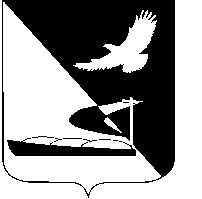 АДМИНИСТРАЦИЯ МУНИЦИПАЛЬНОГО ОБРАЗОВАНИЯ«АХТУБИНСКИЙ РАЙОН»ПОСТАНОВЛЕНИЕ20.12.2016      					                  № 555О внесении изменения в административный регламент администрации МО «Ахтубинский район» по предоставлению услуги «Прием документов и выдача разрешений о переводе или об отказе в переводе жилого помещения в нежилое или нежилого помещения в жилое», утвержденный постановлением администрации МО «Ахтубинский район» от 13.03.2015 № 397В целях приведения в соответствие с действующим законодательством административных регламентов администрации МО «Ахтубинский район», руководствуясь Федеральным законом от 06.10.2003 № 131-ФЗ «Об общих принципах организации местного самоуправления в Российской Федерации», Уставом МО «Ахтубинский район», Федеральным законом от 27.07.2010     № 210-ФЗ «Об организации предоставления государственных и муниципальных услуг», постановлением Правительства Российской Федерации от 16.05.2011 № 373 «О разработке и утверждении административных регламентов исполнения государственных функций и административных регламентов предоставления государственных услуг», пунктом 4.4 плана мероприятий («дорожной карты») по организации предоставления государственных и муниципальных услуг по принципу «одного окна» в Астраханской области на 2014-2015 гг.», утвержденным протоколом заседания комиссии по проведению административной реформы и повышению качества предоставляемых государственных и муниципальных услуг в Астраханской области от 07.10.2014 № 3, Федеральным законом от 24.11.1995 № 181-ФЗ «О социальной защите инвалидов в Российской Федерации», администрация МО «Ахтубинский район»	ПОСТАНОВЛЯЕТ:1. Внести изменение в административный регламент администрации МО «Ахтубинский район» по предоставлению муниципальной услуги «Прием документов и выдача разрешений о переводе или об отказе в переводе жилого помещения в нежилое или нежилого помещения в жилое», утвержденный постановлением администрации МО «Ахтубинский район» от 13.03.2015 № 397, следующее изменение:- в п. 2.7.2 после слов «и подлежащим сносу или реконструкции» дополнить словами следующего содержания:«- перевод жилого помещения в наемном доме социального использования в нежилое помещение не допускается;- перевод жилого помещения в нежилое помещение в целях осуществления религиозной деятельности не допускается.».	2. Отделу информатизации и компьютерного обслуживания администрации МО «Ахтубинский район» (Короткий В.В.) обеспечить размещение настоящего постановления в сети Интернет на официальном сайте администрации МО «Ахтубинский район» в разделе «Документы» подразделе «Документы Администрации» подразделе «Утвержденные административные регламенты», в государственных информационных системах http//www.gosuslugi.ru, http//gosuslugi.astrobl.ru.	3. Отделу контроля и обработки информации администрации                     МО «Ахтубинский район» (Свиридова Л.В.) представить  информацию в   газету «Ахтубинская   правда»   о   размещении   настоящего   постановления  в  сети «Интернет» на официальном сайте администрации МО «Ахтубинский район» в разделе «Документы» подразделе «Документы Администрации» подразделе «Утвержденные административные регламенты»  государственных информационных системах http//www.gosuslugi.ru, http//gosuslugi.astrobl.ru.	Глава муниципального образования                                       	       В.А. Ведищев